附2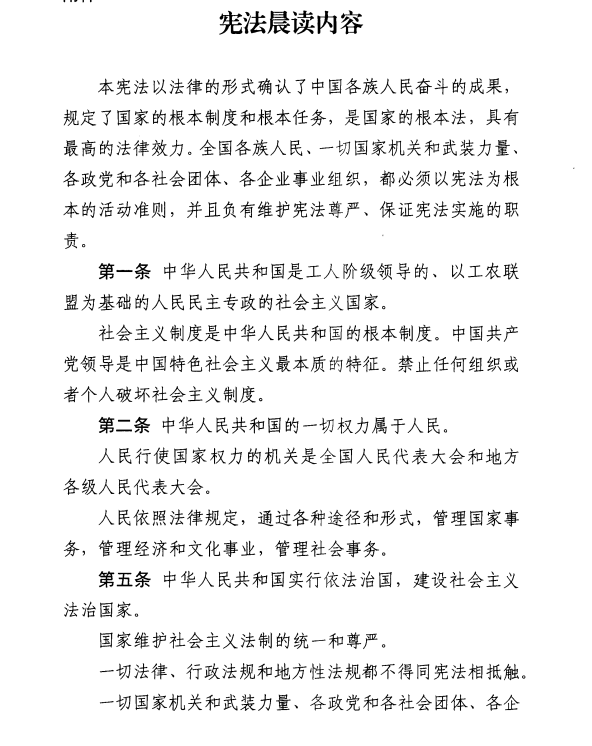 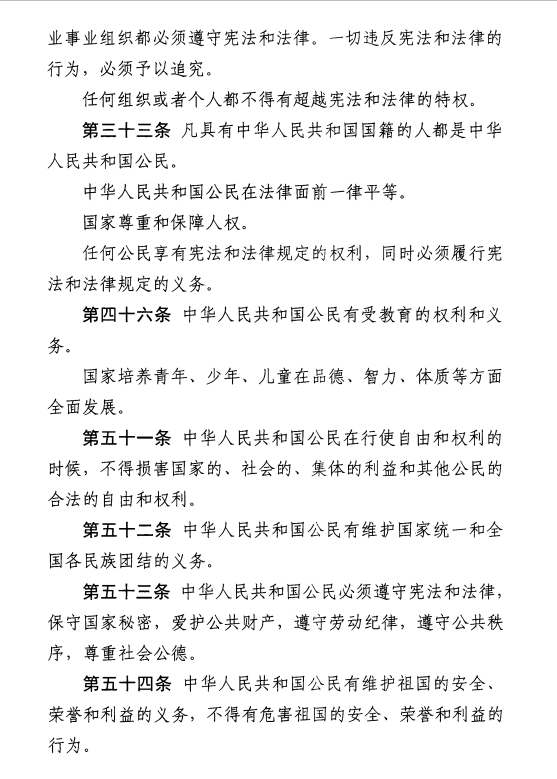 